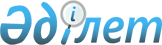 Қазақстан Республикасы Үкіметінің 1999 жылғы 27 қаңтардағы N 62 қаулысының күші жойылды деп тану туралыҚазақстан Республикасы Үкіметінің Қаулысы 1999 жылғы 27 шілде N 1070

      "Ертіс химия-металлургия зауыты" акционерлік қоғамында конкурстық іс жүргізуді өткізу кезінде қалыптасқан объективті жағдайларға байланысты Қазақстан Республикасының Үкіметі қаулы етеді:     1. "Ертіс химия-металлургия зауыты" акционерлік қоғамы туралы" Қазақстан Республикасы Үкіметінің 1999 жылғы 27 қаңтардағы N 62  P990062_қаулысының күші жойылды деп танылсын.     2. Осы қаулы қол қойылған күнінен бастап күшіне енеді.     Қазақстан Республикасының       Премьер-Министрі     Оқығандар:         Омарбекова А.Т.         Қасымбеков Б.А.
					© 2012. Қазақстан Республикасы Әділет министрлігінің «Қазақстан Республикасының Заңнама және құқықтық ақпарат институты» ШЖҚ РМК
				